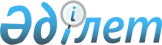 О внесении изменений в постановление Правительства Республики Казахстан от 23 декабря 2008 года № 1202Постановление Правительства Республики Казахстан от 10 декабря 2009 года № 2060

      Правительство Республики Казахстан ПОСТАНОВЛЯЕТ:



      1. Внести в постановление Правительства Республики Казахстан от 23 декабря 2008 года № 1202 "О Стратегическом плане Министерства юстиции Республики Казахстан на 2009 - 2011 годы" следующие изменения:



      в Стратегическом плане Министерства юстиции Республики Казахстан на 2009 - 2011 годы, утвержденном указанным постановлением:



      в разделе "6. Бюджетные программы":



      в бюджетной программе "Правовое обеспечение деятельности государства":

      в графе 2009 год:

      строки "Расходы на реализацию программы" цифры "6043216" заменить цифрами "6280325";



      в бюджетной программе "Проведение судебных экспертиз":

      в графе 2009 год:

      строки "Расходы на реализацию программы" цифры "1127175" заменить цифрами "1325209";



      в бюджетной программе "Содержание осужденных и следственно-арестованных лиц":

      в графе 2009 год:

      строки "Расходы на реализацию программы" цифры "21434778" заменить цифрами "21498945";



      в бюджетной программе "Оказание юридической помощи адвокатами":

      в графе 2009 год:

      строки "Расходы на реализацию программы" цифры "130000" заменить цифрами "241543";



      в бюджетной программе "Разработка и экспертиза нормативных правовых актов, проектов международных договоров":

      в графе 2009 год:



      в показателях количества:

      в подпункте "1) прогнозируемое количество разработанных законопроектов" цифры "55" заменить цифрами "37";

      в подпункте "2) прогнозируемое количество научных экспертиз проектов нормативных правовых актов, в том числе по видам:" цифры "874" заменить цифрами "1120";

      в подпункте в) "научная правовая экспертиза концепций законопроектов" цифры "130" заменить цифрами "60";

      в подпункте г) "антикоррупционная экспертиза на проекты подзаконных актов Президента, Правительства, центральных государственных органов" цифры "517" заменить цифрами "836";

      в строке "Расходы на реализацию программы" цифры "1176232" заменить цифрами "1295658";



      в бюджетной программе "Охрана прав интеллектуальной собственности":

      в графе 2009 год:

      строки "Расходы на реализацию программы" цифры "15991" заменить цифрами "10531";



      в бюджетной программе "Изготовление паспортов и удостоверений личности граждан Республики Казахстан":

      в графе 2009 год:



      в показателях количества:

      в строке "изготовление паспортов и удостоверений личности граждан Республики Казахстан, удостоверения лица без гражданства, вида на жительство иностранца в Республике Казахстан действующего и нового образца" цифры "2122814" заменить цифрами "1727113";



      в показателях результата:

      в строке "количество изготовленных паспортов и удостоверений личности граждан Республики Казахстан, удостоверения лица без гражданства, вида на жительство иностранца в Республике Казахстан действующего и нового образца" цифры "2122814" заменить цифрами "1727113";

      в строке "Расходы на реализацию программы" цифры "4435210" заменить цифрами "2885056";



      в бюджетной программе "Организация и осуществление реабилитации лиц, отбывших уголовные наказания":

      в графе 2009 год:

      строки "Расходы на реализацию программы" цифры "44060" заменить цифрами "38795";



      в бюджетной программе "Материально-техническое оснащение органов юстиции":

      в графе 2009 год:



      в показателях количества:

      в строке "Материально-техническое оснащение органов юстиции" цифры "122819" заменить цифрами "348013";

      в строке "Расходы на реализацию программы" цифры "122819" заменить цифрами "348013";



      в таблице "Свод бюджетных расходов":

      в графе 2009 год:

      в строке "Действующие программы, из них:" цифры "45843684" заменить цифрами "45238278";

      в строке "Текущие бюджетные программы" цифры "43925239" заменить цифрами "43319833";

      в строке "Всего расходов, из них:" цифры "45880287" заменить цифрами "45274881";

      в строке "Текущие бюджетные программы" цифры "43961842" заменить цифрами "43356436";



      в таблице "Распределение расходов по стратегическим направлениям, целям, задачам и бюджетным программам":

      в графе 2009 год:

      в "Цели 1.2 Обеспечение реализации прав граждан на получение квалифицированной юридической помощи":



      в бюджетной программе 2. "Оказание юридической помощи адвокатам" цифры "130000" заменить цифрами "241543";

      в "Цели 2.1 Повышение качества нормотворческой деятельности":



      в бюджетной программе 4. "Разработка и экспертиза нормативных правовых актов, проектов международных договоров" цифры "1176232" заменить цифрами "1295658";

      в "Цели 3.1 Повышение эффективности деятельности уголовно-исполнительной системы и приближение ее к международным стандартам, социальная адаптация и ресоциализация лица, полностью или частично отбывшего наказание, в гражданское общество" цифры "23397283" заменить цифрами "23456185";



      в бюджетной программе 5. "Содержание осужденных и следственно-арестованных лиц" цифры "21434778" заменить цифрами "21498945";



      в бюджетной программе 7. "Организация и осуществление реабилитации лиц, отбывших уголовные наказание" цифры "44060" заменить цифрами "38795";

      в "Цели 4.1 Повышение эффективности судебно-экспертной деятельности, приведение судебной экспертизы в соответствие с международными стандартами":



      в бюджетной программе 8. "Проведение судебных экспертиз" цифры "1127175" заменить цифрами "1325209";

      в "Цели 5.1 Формирование в Казахстане благоприятных условий для развития интеллектуальной собственности":



      в бюджетной программе 9. "Охрана прав интеллектуальной собственности" цифры "15991" заменить цифрами "10531".



      2. Настоящее постановление вводится в действие со дня подписания и подлежит официальному опубликованию.      Премьер-Министр

      Республики Казахстан                       К. Масимов
					© 2012. РГП на ПХВ «Институт законодательства и правовой информации Республики Казахстан» Министерства юстиции Республики Казахстан
				